Керамічні блоки PorotermБудинки, які побудовані з блоків Poroterm – це екологічно чисте та безпечне житло, а також вигідна інвестиція на багато років вперед.  Цей будівельний матеріал дуже міцний – будинки побудовані з Poroterm будуть служити понад 100 років. Високі показники міцності блоків Poroterm  дозволяють зводити навіть багатоповерхові будинки. Важливо, що конструкції з блоків Poroterm не дають усадку, тому можна спокійно робити ремонт не думаючи про те, що у найближчі 2 роки усе доведеться переробляти, витрачаючи зайві кошти та час.Стіни з блоків Poroterm забезпечують надійний захист від зовнішнього шуму. Це значно знижує рівень роздратування і забезпечує затишок в оселі.Poroterm – екологічно безпечний будівельний матеріалУ процесі будівництва важливо звернути увагу на безпечність матеріалів. Використання сучасних високоякісних керамічних блоків Poroterm забезпечує захист від впливу шкідливих факторів.Перевага керамічних блоків Poroterm – екологічна безпека! Тепла кераміка виготовлена з натуральної глини з додаванням маленьких кусочків деревини, яка при виробництві повністю згорає та утворює маленькі пустоти, що заповнені повітрям. Використання таких природних матеріалів, які не виділяють шкідливих речовин  при розпаді, гарантує безпечне і комфортне проживання у будинку.Гарна паропроникність – залог комфортного проживання у будинку.Одною з переваг керамічних блоків Poroterm – є висока паропроникність.Здатність пропускати вологу -  перешкоджає її накопиченню всередині стіни та унеможливлює появу плісняви та грибів.Різні матеріали для будівництва, хоч  і зберігають однакову температуру всередині приміщення, однак забезпечують різний мікроклімат в будинку. Керамічні блоки Poroterm, на відміну від бетону, цегли та інших, забезпечують оптимальний рівень вологості житлових  приміщень.Тепло зимою - прохолода влітку в будинку з керамічних блоків Poroterm.Тепла кераміка Poroterm створює комфортний мікроклімат в будинку, та має гарну акумулятивну здатність. Тобто, в холодну пору року в приміщенні зберігається тепло, а у спеку – прохолода. Від здатності перекриттів до акумулювання тепла залежить комфортність температури всього приміщення.«Тепловий комфорт» є обов’язковою умовою нашого гарного самопочуття в будинку. Фактично, це і є результат мінімальної різниці між температурою приміщення і температурою поверхні стін.Навіть при переключенні системи опалення на понижений режим, керамічні блоки продовжують створювати оптимальну температуру в приміщенні, тому що акумулювали тепло тривалий час.Poroterm ідеально підходить для тих хто піклується про здоров’я своїх  близьких.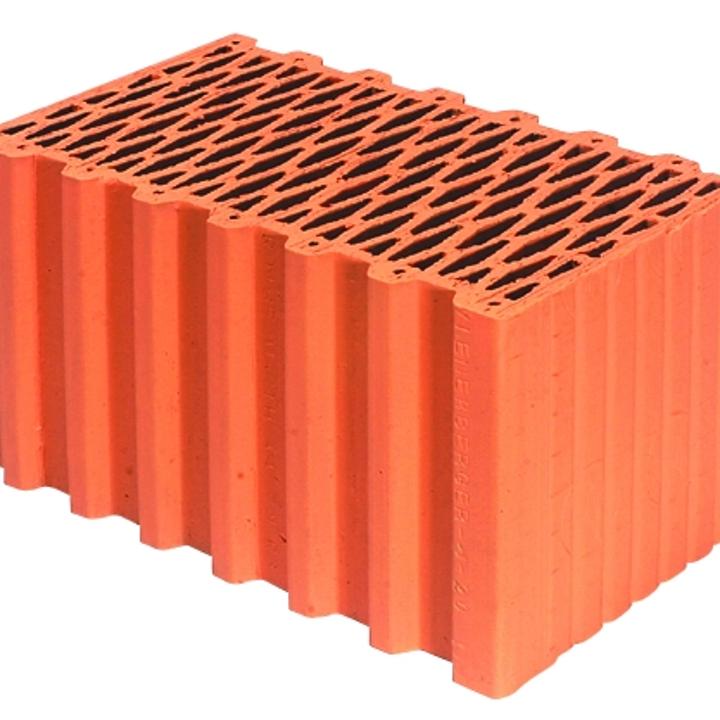 